T.C.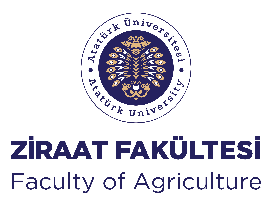 ATATÜRK ÜNİVERSİTESİZİRAAT FAKÜLTESİ DEKANLIĞINA( AZAMİ SÜRE SONU EK SINAV BAŞVURU DİLEKÇESİ )    	Fakülteniz ………………………………………........................Programı …………………….nolu öğrencisiyim. Öğrencilikte azami süremi doldurdum. Atatürk Üniversitesi Ön Lisans ve Lisans Programları Azami Öğrenim Süresi Uygulama Esasları gereğince; aşağıda belirttiğim derslerden azami eğitim süresi sonu Ek Sınav hakkından yararlanmak istiyorum.	Bilgilerinizi ve gereğini arz ederim.			            ………/………/20								             Adı-Soyadıİmza	Öğrenci BilgileriProgramAdı SoyadıT.C. Kimlik NoÖğrenci NoCep Tel. NoE-postaAdres                                            Ek Sınav Hakkı Kullanmak İstediğim Dersler